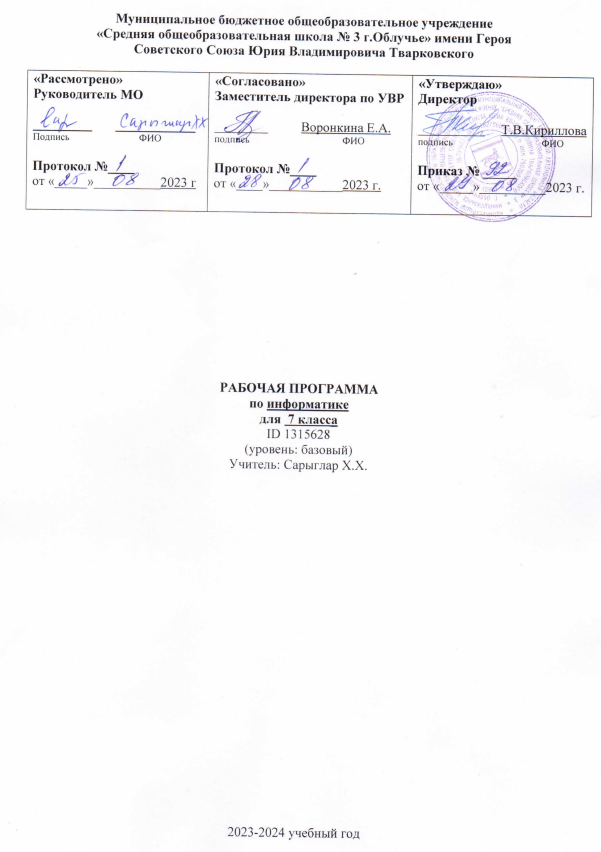 Планируемые результаты изучения информатикиПланируемые результаты освоения обучающимися основной образовательной программы основного общего образования уточняют и конкретизируют общее понимание личностных, метапредметных и предметных результатов как с позиции организации их достижения в образовательном процессе, так и с позиции оценки достижения этих результатов. Планируемые результаты сформулированы к каждому разделу учебной программы.Планируемые результаты, характеризующие систему учебных действий в отношении опорного учебного материала, размещены в рубрике «Выпускник научится …». Они показывают, какой уровень освоения опорного учебного материала ожидается от выпускника. Эти результаты потенциально достигаемы большинством учащихся и выносятся на итоговую оценку как задания базового уровня (исполнительская компетентность) или задания повышенного уровня (зона ближайшего развития).Планируемые результаты, характеризующие систему учебных действий в отношении знаний, умений, навыков, расширяющих и углубляющих опорную систему, размещены в рубрике «Выпускник получит возможность научиться …». Эти результаты достигаются отдельными мотивированными и способными учащимися; они не отрабатываются со всеми группами учащихся в повседневной практике, но могут включаться в материалы итогового контроля.Раздел 1. Введение в информатикуВыпускник научится:декодировать и кодировать информацию при заданных правилах кодирования;оперировать единицами измерения количества информации;оценивать количественные  параметры информационных объектов и процессов (объём памяти, необходимый для хранения информации; время передачи информации и др.);записывать в двоичной системе целые числа от 0 до 256; составлять логические выражения с операциями И, ИЛИ, НЕ; определять значение логического выражения; строить таблицы истинности;анализировать информационные модели (таблицы, графики, диаграммы, схемы и др.);перекодировать информацию из одной пространственно-графической или знаково-символической формы в другую, в том числе использовать графическое представление (визуализацию) числовой информации;выбирать форму представления данных (таблица, схема, график, диаграмма) в соответствии с поставленной задачей;строить простые информационные модели объектов и процессов из различных предметных областей с использованием типовых средств (таблиц, графиков, диаграмм, формул и пр.), оценивать адекватность построенной модели объекту-оригиналу и целям моделирования.Выпускник получит возможность:углубить и развить представления о современной научной картине мира, об информации как одном из основных понятий современной науки, об информационных процессах и их роли в современном мире; научиться определять мощность алфавита, используемого для записи сообщения;научиться оценивать информационный объём сообщения, записанного символами произвольного алфавитапереводить небольшие десятичные числа из восьмеричной и шестнадцатеричной системы счисления в десятичную систему счисления;познакомиться с тем, как информация представляется в компьютере, в том числе с двоичным кодированием текстов, графических изображений, звука;научиться решать логические задачи с использованием таблиц истинности;научиться решать логические задачи путем составления логических выражений и их преобразования с использованием основных свойств логических операций.сформировать представление о моделировании как методе научного познания; о компьютерных моделях и  их использовании для исследования объектов окружающего мира;познакомиться с примерами использования графов и деревьев  при описании реальных объектов и процессов научиться строить математическую   модель задачи – выделять исходные данные и результаты, выявлять соотношения между ними.Раздел 2. Алгоритмы и начала программированияВыпускник научится:понимать смысл понятия «алгоритм» и широту сферы его применения; анализировать предлагаемые последовательности команд на предмет наличия у них таких свойств алгоритма как дискретность, детерминированность, понятность, результативность, массовость; оперировать алгоритмическими конструкциями «следование», «ветвление», «цикл» (подбирать алгоритмическую конструкцию, соответствующую той или иной ситуации; переходить от записи алгоритмической конструкции на алгоритмическом языке к блок-схеме и обратно);понимать термины «исполнитель», «формальный исполнитель», «среда исполнителя», «система команд исполнителя» и др.; понимать ограничения, накладываемые средой исполнителя и системой команд, на круг задач, решаемых исполнителем;исполнять линейный алгоритм для формального исполнителя с заданной системой команд;составлять линейные алгоритмы, число команд в которых не превышает заданное; ученик научится исполнять записанный на естественном языке алгоритм, обрабатывающий цепочки символов.исполнять линейные алгоритмы, записанные на алгоритмическом языке.исполнять алгоритмы c ветвлениями, записанные на алгоритмическом языке;понимать правила записи  и выполнения алгоритмов, содержащих цикл с параметром или цикл с условием продолжения работы;определять значения переменных после исполнения простейших циклических алгоритмов, записанных на алгоритмическом языке;разрабатывать и записывать на языке программирования короткие алгоритмы, содержащие базовые алгоритмические конструкции.Выпускник получит возможность научиться:исполнять алгоритмы, содержащие  ветвления  и повторения, для формального исполнителя с заданной системой команд;составлять все возможные алгоритмы фиксированной длины для формального исполнителя с заданной системой команд; определять количество линейных алгоритмов, обеспечивающих решение поставленной задачи, которые могут быть составлены для формального исполнителя с заданной системой команд;подсчитывать количество тех или иных символов в цепочке символов, являющейся результатом работы алгоритма;по данному алгоритму определять, для решения какой задачи он предназначен;исполнять записанные на алгоритмическом языке циклические алгоритмы обработки одномерного массива чисел (суммирование всех элементов массива; суммирование элементов массива с определёнными индексами; суммирование элементов массива, с заданными свойствами; определение количества элементов массива с заданными свойствами; поиск наибольшего/ наименьшего элементов массива и др.);разрабатывать в среде формального исполнителя короткие алгоритмы, содержащие базовые алгоритмические конструкции;разрабатывать и записывать на языке программирования эффективные алгоритмы, содержащие базовые алгоритмические конструкции.Раздел 3. Информационные и коммуникационные технологииВыпускник научится:называть функции и характеристики основных устройств компьютера;описывать виды и состав программного обеспечения современных компьютеров;подбирать программное обеспечение, соответствующее решаемой задаче;оперировать объектами файловой системы;применять основные правила создания текстовых документов;использовать средства автоматизации информационной деятельности при создании текстовых документов;использовать  основные приёмы обработки информации в электронных таблицах;работать с формулами;визуализировать соотношения между числовыми величинами.осуществлять поиск информации в готовой базе данных;основам организации и функционирования компьютерных сетей;составлять запросы для поиска информации в Интернете;использовать основные приёмы создания презентаций в редакторах презентаций.Ученик получит возможность:научиться систематизировать знания о принципах организации файловой системы, основных возможностях графического интерфейса и правилах организации индивидуального информационного пространства; научиться систематизировать знания о назначении и функциях программного обеспечения компьютера; приобрести опыт решения задач из разных сфер человеческой деятельности с применение средств информационных технологий;научиться проводить обработку большого массива данных с использованием средств электронной таблицы;расширить представления о компьютерных сетях распространения и обмена информацией, об использовании информационных ресурсов общества с соблюдением соответствующих правовых и этических норм, требований информационной безопасности;научиться оценивать возможное количество результатов поиска информации в Интернете, полученных по тем или иным запросам. познакомиться с подходами к оценке достоверности информации (оценка надёжности источника, сравнение данных из разных источников и в разные моменты времени и т. п.);закрепить представления о требованиях техники безопасности, гигиены, эргономики и ресурсосбережения при работе со средствами информационных и коммуникационных технологий;сформировать понимание принципов действия различных средств информатизации, их возможностей, технических и экономических ограничений.7 классПеречень учебно-методического обеспечения 
по информатике для 7 классаБосова Л.Л., Босова А.Ю. Информатика. Программа для основной школы : 5–6 классы. 7–9 классы. – М.: БИНОМ. Лаборатория знаний, 2013.Босова Л.Л., Босова А.Ю. Информатика: Учебник для 7 класса. – М.: БИНОМ. Лаборатория знаний, 2013.Босова Л.Л., Босова А.Б. Информатика: рабочая тетрадь для 7 класса. – М.: БИНОМ. Лаборатория знаний, 2013.Босова Л.Л., Босова А.Ю. Информатика. 7–9 классы : методическое пособие. – М.: БИНОМ. Лаборатория знаний, 20013.Босова Л.Л., Босова А.Ю. Электронное приложение к учебнику  «Информатика. 7 класс»Материалы авторской мастерской Босовой Л.Л. (metodist.lbz.ru/)Номер урокаТема урокаТема урокаКол-во часовПараграф учебникаНомер урокаТема урокаТема урока1Параграф учебника1.Цели изучения курса информатики и ИКТ. Техника безопасности и организация рабочего места.Цели изучения курса информатики и ИКТ. Техника безопасности и организация рабочего места.Введение.Тема Информация и информационные процессыТема Информация и информационные процессыТема Информация и информационные процессы2.Информация и её свойстваИнформация и её свойства1§1.1.3.Информационные процессы. Обработка информацииИнформационные процессы. Обработка информации1§1.2.4.Информационные процессы. Хранение и передача информацииИнформационные процессы. Хранение и передача информации1§1.2.5.Всемирная паутина как информационное хранилищеВсемирная паутина как информационное хранилище1§1.3.6.Представление информацииПредставление информации1§1.47.Дискретная форма представления информацииДискретная форма представления информации1§1.5.8.Единицы измерения информацииЕдиницы измерения информации1§1.6.9.Обобщение и систематизация основных понятий темы «Информация и информационные процессы». Проверочная работаОбобщение и систематизация основных понятий темы «Информация и информационные процессы». Проверочная работа1Тема Компьютер как универсальное устройство для работы с информациейТема Компьютер как универсальное устройство для работы с информациейТема Компьютер как универсальное устройство для работы с информацией10.Основные компоненты компьютера и их функцииОсновные компоненты компьютера и их функции1§2.111.Персональный компьютер. Персональный компьютер. 1§2.212.Программное обеспечение компьютера. Системное программное обеспечениеПрограммное обеспечение компьютера. Системное программное обеспечение1§2.3.13.Системы программирования и прикладное программное обеспечениеСистемы программирования и прикладное программное обеспечение1§2.314.Файлы и файловые структурыФайлы и файловые структуры1§2.4.15.Пользовательский интерфейсПользовательский интерфейс1§2.516.Обобщение и систематизация основных понятий темы «Компьютер как универсальное устройство для работы с информацией». Проверочная работаОбобщение и систематизация основных понятий темы «Компьютер как универсальное устройство для работы с информацией». Проверочная работа1Тема Обработка графической информацииТема Обработка графической информацииТема Обработка графической информации17.Формирование изображения на экране компьютераФормирование изображения на экране компьютера1§3.118.Компьютерная графикаКомпьютерная графика1§3.219.Создание графических изображений Создание графических изображений 1§3.320.Обобщение и систематизация основных понятий темы «Обработка графической информации». Проверочная работаОбобщение и систематизация основных понятий темы «Обработка графической информации». Проверочная работа1Тема Обработка текстовой информацииТема Обработка текстовой информацииТема Обработка текстовой информации21.Текстовые документы и технологии их созданияТекстовые документы и технологии их создания1§4.122.Создание текстовых документов на компьютереСоздание текстовых документов на компьютере1§4.223.Прямое форматированиеПрямое форматирование1§4.324.Стилевое форматированиеСтилевое форматирование1§4.325. Визуализация информации в текстовых документахВизуализация информации в текстовых документах1§4.426.Распознавание текста и системы компьютерного переводаРаспознавание текста и системы компьютерного перевода1§4.527.Оценка количественных параметров текстовых документовОценка количественных параметров текстовых документов1§4.628.Оформление реферата История вычислительной техникиОформление реферата История вычислительной техники129.Обобщение и систематизация основных понятий темы «Обработка текстовой информации». Проверочная работа.Обобщение и систематизация основных понятий темы «Обработка текстовой информации». Проверочная работа.1Тема МультимедиаТема МультимедиаТема Мультимедиа30.Технология мультимедиа. Технология мультимедиа. 1§5.131.Компьютерные презентацииКомпьютерные презентации1§5.232.Создание мультимедийной презентацииСоздание мультимедийной презентации1§5.233.Обобщение и систематизация основных понятий главы «Мультимедиа». Проверочная работа Обобщение и систематизация основных понятий главы «Мультимедиа». Проверочная работа 1Итоговое повторениеИтоговое повторениеИтоговое повторение34.Основные понятия курса.Основные понятия курса.135.Итоговое тестирование.Итоговое тестирование.1